Naravoslovje, 10. 4. 2020 Jutri pri naravoslovju potrebuješ zvezek, barvice in en predmet po lastni izbiri. Pred poukom si preberi tudi zgodbico na spodnji povezavi in si poskušaj čim več zapomniti! Učili se bomo o čutilih.https://www.storyjumper.com/book/read/29796056/57682667d4889Knjigo listaš tako, da obračaš strani s klikom na zavihek spodnjega desnega lista. 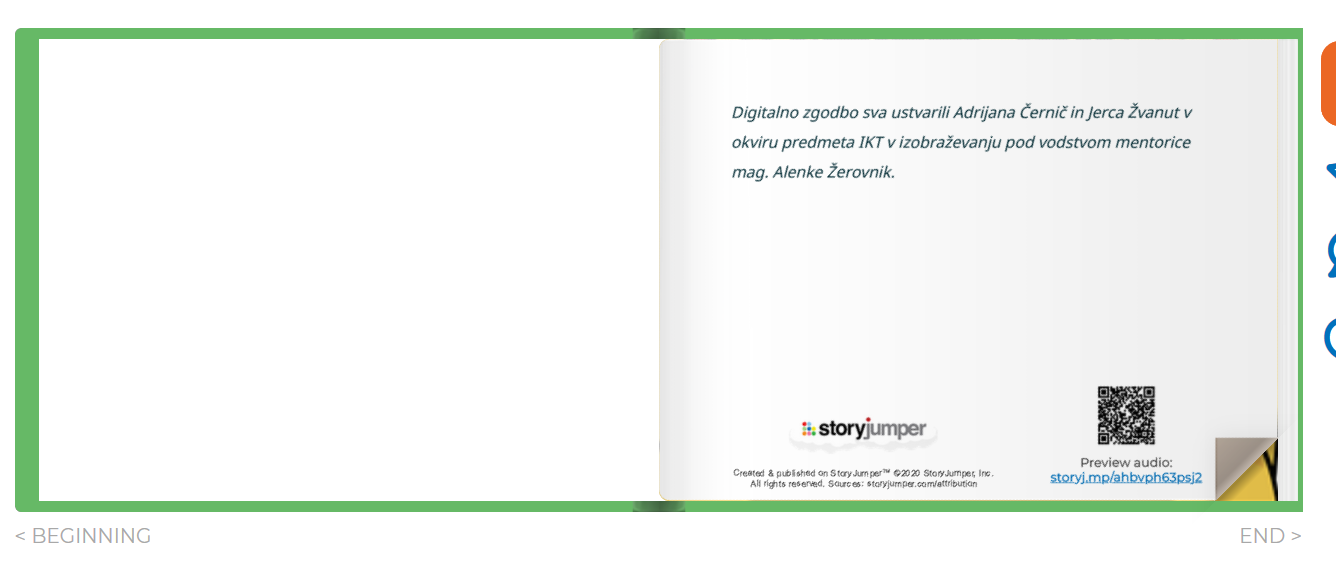 